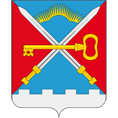 СОВЕТ ДЕПУТАТОВМУНИЦИПАЛЬНОГО ОБРАЗОВАНИЯСЕЛЬСКОЕ ПОСЕЛЕНИЕ АЛАКУРТТИ КАНДАЛАКШСКОГО МУНИЦИПАЛЬНОГО РАЙОНАЧЕТВЕРТОГО СОЗЫВАРЕШЕНИЕот «31» января 2023 года                                                                                                                    № 910О внесении изменений в Генеральный план муниципального образования сельского поселения Алакуртти Кандалакшского муниципального района Мурманской области, утвержденный решением Совета депутатов сельского поселения Алакуртти Кандалакшского района от 27.09.2013 № 225                       (в ред. решений Совета депутатов от 26.10.2022 № 883)В соответствии с Градостроительным кодексом Российской Федерации от 29.12.2004 № 190-ФЗ, Федеральным законом от 06.10.2003 № 131-ФЗ «Об общих принципах организации местного самоуправления в Российской Федерации», Уставом сельского поселения Алакуртти Кандалакшского муниципального района Мурманской области, на основании открытого голосования Совет депутатов муниципального образования сельское поселение АлакурттиКандалакшского муниципального районаРЕШИЛ:1. Внести в Генеральный план муниципального образования сельского поселения Алакуртти Кандалакшского муниципального образования Мурманской области, утвержденный решением Совета депутатов сельского поселения Алакуртти Кандалакшского района №225 от 27.09.2013 года, следующие изменения:1.1. В первом абзаце раздела 5.2. Генерального плана значение площади земель, относящихся к категории «земли населенных пунктов», заменить на значение – 1219,6 га;1.2. Подпункт 4 первого абзаца раздела 5.2. Генерального плана изложить в новой редакции: «- н.п. Кайралы – 539,6 га»;1.3. В третьем абзаце раздела 5.2. Генерального плана значение площади земель населенного пункта на расчетный срок генерального плана, заменить на значение - 1250,3 га;1.4. Подпункт 4 третьего абзаца раздела 5.2. Генерального плана изложить в новой редакции: «- н.п. Кайралы – 539,6 га»;1.5. В подпункте 1.1 пункта 1 Главы 7 Генерального плана «Расчетный срок» заменить на значение - 1250,3 га;1.6. В подпункте 6 пункта 1 Главы 7 Генерального плана «Современное состояние» и «Расчетный срок» заменить на значение – 539,6га;1.7. В соответствии с внесенными изменениями, Генеральный план изложить в новой редакции согласно Приложения №1 к настоящему решению.2. Опубликовать настоящее решение в информационном бюллетене «Алакуртти - наша земля» и на официальном сайте сельского поселения Алакуртти Кандалакшского района.3. Настоящее решение вступает в силу со дня его официального опубликования.Глава муниципального образования сельское поселение Алакуртти Кандалакшского муниципального района                                                                           А.П. СамаринПРИЛОЖЕНИЕ № 1к решению Совета депутатовмуниципального образования сельское поселение Алакуртти                                                                                                                       от 31.01.2023 № 910ОАО «НИИПГрадостроительства»Научно-исследовательский и проектный институтпо разработке генеральных планов и проектов застройки городовРазработка генерального плана, правил землепользования и застройки муниципального образования сельское поселение АлакурттиКандалакшского района Мурманской областиГенеральный планПояснительная запискаТом IПоложение о территориальном планировании 2009  ОглавлениеВведение………………………………………………………………………………………...31. Общие сведения о сельском поселении………………………………………………..32. Экономическая база………………………………………………………………………..33. Население……………………………………………………………………………….…...34. Цели и задачи территориального планирования……………………………………..35. Перечень мероприятий по территориальному планированию……………………..35.1. Предложения по развитию функционально-планировочной структуры	………..35.2. Предложения по границам населенных пунктов…………………………………..15.3. Жилищный фонд………………………………………………………………………...35.4. Культурно-бытовое обслуживание…………………………………………………...35.5. Транспортная инфраструктура……………………………………………………….35.6. Инженерное оборудование и обустройство территории…………………………35.7. Санитарная очистка…………………………………………………………………….35.8. Озеленение………………………………………………………………………………35.9. Мероприятия по улучшению экологической обстановки…………………………36. 1 очередь строительства…………………………………………………………….......37. Основные технико-экономические показатели………………………………………Ошибка! Закладка не определена.ВведениеГенеральный план сельского поселения Алакуртти является основным документом, определяющим долгосрочную стратегию его градостроительного развития и условия формирования среды жизнедеятельности. В соответствии с Градостроительным Кодексом РФ от 29 декабря 2004 года, № 190-ФЗ, ст. 9, территориальное планирование направлено на определение назначения территории, исходя из совокупности социальных, экономических, экологических и иных факторов, в целях обеспечения устойчивого развития территории, развития инженерной, транспортной и социальной инфраструктур, обеспечения учета интересов граждан и их объединений, Российской Федерации, субъектов Российской Федерации, муниципальных образований.	Генеральный план разработан в соответствии с Градостроительным Кодексом РФ, другими законами и нормативными правовыми актами Российской Федерации, Мурманской области, Кандалакшского муниципального района, муниципального образования сельское поселение Алакуртти.Проект выполнен с применением компьютерных геоинформационных технологий в программе MapInfo, содержит соответствующие картографические слои и семантические базы данных. Исходный год проектирования 2008 год, расчетный срок – 2025 год, 1 очередь -2015 год.Общие сведения о сельском поселенииВ соответствии с законом Мурманской области «О статусе, наименованиях и составе территорий муниципального образования Кандалакшский район и муниципальных образований, входящих в его состав» от 02.12.2004 № 538-01-ЗМО муниципальное образование Алакуртти имеет статус сельского поселения и входит в состав Кандалакшского района. На его территории расположено 4 населенных пункта: с. Алакуртти, являющееся административным центром поселения, н.п.Кайралы, н.п.Куолоярви и н.п. Приозерный.Сельское поселение Алакуртти находится в западной части Кандалакшского района Мурманской области. Его границы установлены законом Мурманской области от 29.12.2004 № 582-01-ЗМО «Об утверждении границ муниципальных образований в Мурманской области» (в редакции от 05.11.2008 г. № 1014-01-ЗМО).На западе на протяжении  граница сельского поселения Алакуртти совпадает с государственной границей Российской Федерации и Финляндской Республики, на юге поселение граничит с Лоухским районом Республики Карелия, на северо-востоке - с Ковдорским муниципальным районом Мурманской области, на юго-востоке с сельским поселением Зареченск Кандалакшского муниципального района.Экономическая базаПерспективы экономического развития сельского поселения Алакуртти связаны с созданием на его территории технопарка, базирующегося на местных ресурсах и высвобождающейся рабочей силы. Формирование технопарка предполагается в несколько этапов.На 1 этапе реализации строительства технопарка предполагается развитие предприятий по производству строительных материалов, размещаемых в с.Алакуртти:кирпичный завод;деревообрабатывающий комбинат;транспортно-логистический комплекс (для обслуживания грузовых транспортных потоков региона).Дальнейшие этапы формирования технопарка возможны за счет развития следующих отраслей производства:-	производство стройматериалов и продукции деревообработки, обеспечивающее потребности поселения в жилищном, дорожном и промышленном строительстве и базирующееся на использовании собственных сырьевых ресурсов (месторождения глины, строительного камня, лесные ресурсы и т.д.);- производства продукции пищевой, перерабатывающей и легкой промышленности, создаваемые с целью развития аграрного и туристского секторов экономики поселения на базе лучших в Мурманской области земельных угодий (овощеводство и мясомолочное животноводство) и других ресурсов (водных ресурсов – рыборазведение; лесных ресурсов – ягоды, грибы и т.д.);- производства продукции машиностроения и металлообработки, также ориентированные преимущественно на потребности социально-экономического развития территории. В частности – на повышение эффективности функционирования вышеотмеченных предприятий и предприятий горно-химической и металлургической промышленности, которые будут открываться по мере освоения местных месторождений;- транспортно-логистическая деятельность, без которой, как показывает зарубежный и отечественный опыт, неосуществима эффективная деятельность современных индустриальных парков;- туристско-рекреационная деятельность, развитие которой будет осуществляться при активной поддержке большинства вышеперечисленных производственных комплексов;- инновационные высокотехнологичные производства (поликристаллический кремний, оптическое волокно, особо чистый кварц, аффинажный цех благородных металлов и т.д.).	Согласно модели социально-экономического развития сельского поселения Алакуртти, размещение основных планируемых на последующих этапах реализации технопарка производств предусмотрено в следующих населенных пунктах:- с. Алакуртти - кварцевый комбинат в составе:	-завод оптического волокна;	-завод поликристаллического кремния;	-аффинажный цех благородных металлов;- Вуориярви – карбонатиновый комбинат в составе:	-цементный завод;	-лакокрасочный завод;	-завод буровых растворов;	-тантало-ниобиевый металлургический комбинат;- н.п. Кайралы – агропромышленная фирма площадью  на территорию которой, уже в настоящее время есть заявки по организации производства по заготовке дикоросов и овцеводческую ферму;	Наличие рыбных ресурсов позволяет в районе оз. Куолоярви, вблизи н.п. Кайралы создать рыбный завод.НаселениеЧисленность населения сельского поселения Алакуртти по данным всероссийской переписи населения 2010 года составила 3443 чел. Генеральным планом предусматривается рост численности населения в связи с развитием экономической базы до 4 тыс. чел. к 2015 году и до 5 тыс. чел. к концу реализации генерального плана 2025 году. Цели и задачи территориального планирования	Основной целью территориального планирования сельского поселения Алакуртти является формирование рациональной организации территории, способной обеспечить устойчивое развитие поселения, создание благоприятных условий проживания населения, развития хозяйственной деятельности, повышения инвестиционной привлекательности территории для различных видов использования, сохранение и улучшение состояния окружающей среды.	Для достижения указанных целей необходимо решение следующих задач:совершенствование жилищной политики за счет:повышения обеспеченности жилищным фондом постоянного населения сельского поселения;строительства жилищного фонда различных типов для удовлетворения потребности разных групп населения;инженерного обеспечения всего жилищного фонда с использованием централизованных и локальных схем;упорядочение территорий населенных пунктов с созданием компактной планировочной структуры и оптимизацией их границ;создание комплексной системы социального обслуживания в соответствии с действующими нормативами;обеспечение беспрепятственного доступа инвалидов и людей с ограниченными возможностями к информации, объектам социальной и транспортной инфраструктуры;совершенствование транспортной инфраструктуры поселения;создание условий для развития производственной деятельности, в т.ч. для объектов малого предпринимательства путем развития производственных зон;создание условий для организации кратковременной и длительной рекреации путем формирования рекреационных зон;сохранение и охрана памятников истории и культуры;обеспечение экологической безопасности и снижение уровня негативного воздействия хозяйственной деятельности на окружающую среду; соблюдение регламентов, установленных для зон особыми условиями использования территории;защита территории сельского поселения от воздействия чрезвычайных ситуаций природного и техногенного характера;обеспечение мер пожарной безопасности в границах населенных пунктов поселения.Перечень мероприятий по территориальному планированию5.1. Предложения по развитию функционально-планировочной структуры	Генеральным планом предусмотрено возрождение и развитие существовавшей ранее функционально-планировочной структуры муниципального образования. Благодаря планируемому созданию технопарка, использованию богатого минерально-сырьевого, лесосырьевого, сельскохозяйственного, туристского потенциала территории, приграничного положения сельского поселения Алакуртти, его населенные пункты могут получить «вторую жизнь». Предусмотрено значительное развитие не только административного центра муниципального образования села Алакуртти, но и населенных пунктов, в которых в настоящее время отсутствует постоянное население (или прописано по 1 человеку) - Кайралы, Куолоярви, Приозерный и даже не имеющий статуса населенного пункта Вуориярви.Планируется развитие планировочной структуры муниципального образования, которая свяжет населенные пункты, существующие и новые производственные зоны между собой, а также с административным центром района. Предусмотрена реконструкция автодороги регионального значения «Салла», строительство новой автодороги местного значения к месторождению «Салланлатва» и реконструкция автодороги до Вуориярви.На территории сельского поселения планируется развитие существующих функциональных зон и формирование новых: населенных пунктов, зон лесохозяйственной деятельности, производственных зон, зон сельскохозяйственного использования, рекреационных зон, зон особо охраняемых природных территорий, зон специального назначения.По-прежнему наибольший удельный вес в поселении будут иметь зоны лесохозяйственной деятельности, в которых планируется не только заготовка древесины, но и промышленная заготовка дикоросов. 	Производственные зоны получают большое развитие в селе Алакуртти за счет формирования технопарка, включающего кирпичный завод, деревообрабатывающий комбинат, транспортно-логистический комплекс, кварцевый комбинат и другие предприятия. Кроме того формирование производственной зоны планируется в районе Вуориярви для размещения карбонатитового комбината.Зоны сельскохозяйственного использования представлены существующим фермерским хозяйством, расположенным к северо-востоку от с.Алакуртти, которое получает развитие на расчетный срок генерального плана, и планируемыми агропромышленной фирмой (производство по заготовке дикоросов и овцеводческая ферма) и рыбным заводом в н.п.Кайралы.Рекреационные зоны на территории сельского поселения Алакуртти включают зоны дачного отдыха и туризма.Зоны дачного отдыха расположены в границах населенных пунктов Приозерный, Кайралы и Куолоярви и в не имеющем статуса населенного пункта Вуориярви.В целях использования природно-рекреационного и историко-культурного потенциала территории предусмотрена организация длительной и кратковременной рекреации (базы отдыха, турбазы, гостиницы) для обслуживания туристических маршрутов. Рекреационная туристическая зона представлена речной зоной Тунтсайоки-Тумча.Зоны особо охраняемых природных территорий на расчетный срок генерального плана будут развиваться за счет организации природного парка «Кутса» или участка национального парка «Паанаярви» (на основе существующего государственного природного заказника регионального значения «Кутса» с увеличением площади), а также создания государственного природного заказника регионального значения «Кайта». Также в срок до 2038 года предусмотрена организация государственного природного заказника регионального значения «Старовозрастные леса у госграницы» и памятника природы регионального значения «Леса к юго-западу от озера Ориярви».Функциональные зоны в границах села АлакурттиПроектные предложения по развитию функционально-планировочной структуры села Алакуртти направлены на упорядочение его территории и создание компактной планировочной структуры, объединяющей различные функциональные зоны, расположенные в настоящее время, как в границах населенного пункта, так и за его пределами на землях запаса и землях обороны. С целью включения в границы населенного пункта территории планируемого технопарка и резервных территорий промышленного и коммунального назначения, предлагается расширение границ с. Алакуртти за счет земель запаса в северо-восточном и юго-восточном направлении. Территории жилого комплекса «Содружество» и угольного склада, расположенные на землях обороны, планируются к включению в границы населенного пункта за пределами расчетного срока.Жилые зоны. Новое жилищное строительство на расчетный срок генерального плана предполагается осуществлять в основном на территориях, освобождаемых при сносе ветхого жилищного фонда, в меньшей степени на свободных от застройки территориях в центральном и восточном жилых образованиях.Размещение новых жилых домов на участках, занятых в настоящее время ветхими зданиями, подлежащими сносу, позволит завершить формирование существующих жилых кварталов в соответствии с нормативными требованиями.При этом фронт застройки, выходящей на главную улицу села – ул. Данилова и на одну из основных жилых улиц – ул. Кузнецова, получит современный и архитектурно более выразительный характер. Новое жилищное строительство предполагается вести в основном двухэтажными домами в центральном жилом образовании. В меньшей степени планируется многоэтажная и малоэтажная индивидуальная жилая застройка. Многоэтажных жилых домов планируется два – один на месте демонтируемого здания недействующего хлебозавода, второй - по улице Кузнецова в непосредственной близости от реконструируемых домов. Малоэтажная индивидуальная жилая застройка предусмотрена в основном в восточном жилом образовании и в меньшей степени в центральном жилом образовании по улицам Данилова, Нижняя Набережная и Советская.Новое жилищное строительство, которое должно обеспечить жильем растущее население села за пределами расчетного срока генерального плана в ходе этапов реализации концепции развития технопарка, предлагается организовать за счет освоения свободных территорий в южной и восточной части населенного пункта. В частности, в южной части села, в непосредственной близости от застроенных на данный момент территорий (автодром, площадка коммунально-хозяйственного назначения) предлагается сформировать зону многоэтажной жилой застройки с предварительной рекультивацией территории существующей неорганизованной свалки. При этом зона жилой застройки предусмотрена с учетом санитарно-защитной зоны от действующего кладбища.В восточной части села с целью обеспечения многовариантности типов жилой застройки, предусмотрена зона малоэтажной жилой застройки. Общественно-деловые зоны. Одновременно с упорядочением жилой застройки центрального жилого образования и освоением новых территорий под жилищное строительство предполагается дальнейшее формирование общественного центра села, включающего существующие и новые объекты общественного назначения.Основная часть проектируемой общественно-деловой зоны располагается вдоль главной улицы села – ул. Данилова.Здание, в котором на данный момент расположена администрация сельского поселения, планируется перепрофилировать в контору ЖКХ. Саму администрацию, в комплексе с подростковым клубом, спортивным учреждением, отделением милиции, аптекой и отделением скорой помощи предлагается разместить в недействующем на данный момент здании школы в западной части селитебной территории. На въезде в село предлагается построить новую гостиницу, а в здании гостиницы, которая не функционирует на данный момент, предлагается разместить амбулаторию, в здании не действующего на данный момент гарнизонного дома офицеров планируется организовать клуб. Так же в центральной части населенного пункта предусмотрено строительство торгового комплекса, центра обслуживания населения с библиотекой, торговых рядов, магазинов и зданий общественно-делового назначения. Эти объекты формируют композиционную ось, соединяющую торговый комплекс и железнодорожную станцию. В непосредственной близости от железнодорожной станции предполагается строительство новой автостанции. В восточном жилом образовании по улице Советской планируется размещение церкви и объектов общественно-делового назначения. У восточной окраины села предусмотрено размещение ветеринарного пункта.Производственные зоны. На расчётный срок генерального плана предусмотрено сохранение и упорядочение основных существующих производственных зон села, а также развитие их за границами населенного пункта в северо-восточном и юго-восточном направлениях на землях запаса и землях обороны. В настоящее время ориентировочная санитарно-защитная зона ремонтно-машинной мастерской с пунктом сбора и переработки металлолома, расположенной в восточной части села, перекрывает близлежащие жилые дома, в связи с чем требуется первоочередная разработка проекта санитарно-защитной зоны данного предприятия. В случае перекрывания жилой застройки санитарно-защитной зоной, определенной проектом и утвержденной в установленном порядке, генеральным планом предлагается перенос данного предприятия на новое место. К северо-востоку от населенного пункта запланировано формирование технопарка с включением его в границы населенного пункта. На территории технопарка предусмотрено размещение следующих первоочередных объектов: кирпичного завода, деревообрабатывающего комбината, прирельсового склада.В юго-восточной части населенного пункта, за счет расширения его границы, формируются новые зоны коммунально-складского назначения на территориях, непосредственно прилегающих к канализационным очистным сооружениям.Зоны транспортной инфраструктуры. Система улично-дорожной сети с. Алакуртти на расчетный срок генерального плана сохраняется и дифференцируется. Хранение личного автотранспорта будет осуществляться в гаражах боксового типа, для чего предусмотрены территории на периферии селитебных зон в восточной, южной и центральной частях села, а также на приусадебных участках в кварталах индивидуальной жилой застройки. Автозаправочная станция, расположенная при въезде в сельское поселение Алакуртти, на расчётный срок генерального плана сохраняется. Новых АЗС для обслуживания автотранспорта проектом не предусматривается, т.к. существующей АЗС достаточно для обслуживания проектного парка автомобилей.Станции технического обслуживания проектом предлагается размещать в комплексе с гаражами и в коммунально-складских зонах. Зоны инженерной инфраструктуры. Существующие головные сооружения и объекты инженерного обеспечения – водозабор, КОС, котельная и теплопункты на расчётный срок сохраняются и модернизируются.Предусмотрено строительство насосной станции хоз-бытовой канализации в восточном жилом образовании.Рекреационная зона планируется в центральном жилом образовании на левом берегу р. Тунтсайоки, к югу от госпиталя. При развитии жилой застройки в правобережной части за пределами расчетного срока планируется организация еще одной рекреационной зоны на правом берегу реки Тунтсайоки.Зона сельскохозяйственного использования представлена территорией существующих и планируемых огородов на окраине восточного жилого образования.Зоны специального назначения развиваются за счет расширения территории кладбища с 1,5 га до 3,7 га и строительства мусороперегрузочной станции.5.2. Предложения по границам населенных пунктовВ настоящее время площадь земель, относящихся к категории «земли населенных пунктов», составляет 1219,6 га и включает:c. Алакуртти – ;н.п. Куолоярви – ;н.п. Приозерный – 21,3 га;н.п. Кайралы – 539,6 га. На расчетный срок генерального плана в границы села Алакуртти предлагается включить территорию, необходимую для формирования технопарка площадью  из состава земель следующих категорий:земли промышленности, энергетики, транспорта, связи, обороны и иного специального назначения – ;земли запаса – .Таким образом, площадь земель населенного пункта на расчетный срок генерального плана составит 710,7 (1250,3), га в том числе:c. Алакуртти – ;н.п. Куолоярви – ;н.п. Приозерный – 21,3 га;н.п. Кайралы –  539,6 га.В перспективе, за пределами расчетного срока, в связи с расформированием ЛВО, возможно включение в границы населенного пункта Алакуртти земельных участков Министерства обороны РФ, занятых жилой застройкой.Жилищный фондОбщая площадь используемого жилищного фонда сельского поселения Алакуртти в настоящее время составляет 132,8 тыс.м2 или в среднем  на 1 жителя. Жилищный фонд обеспечен сетями водоснабжения, канализации и теплоснабжения; по этажности 88% жилой застройки размещено в 3-5 этажных домах. Удельный вес общей площади жилья, размещенного в индивидуальных жилых домах, составляет 1 % от общего количества жилищного фонда. Около 95 % всего жилищного фонда находится в капитальных каменных жилых домах, остальной размещен в деревянных домах. Около 11,7 тыс. м2 общей площади (или 8,8%) жилищного фонда села имеет высокий процент износа.Приоритетной задачей жилищного строительства на расчетный срок является создание для всего населения сельского поселения комфортных условий проживания. Для решений этой задачи необходимо:обеспечить за счет нового строительства и вторичного рынка жилья на расчетный срок (до 2025 года) показатель жилищной обеспеченности в среднем по поселению в размере  общей площади на человека;обеспечить посемейное расселение населения жителей села с предоставлением каждому члену семьи комнаты;осуществить снос и реконструкцию жилого фонда с высоким процентом износа.	На конец расчетного срока по 1 варианту планируется:общий объем жилищного фонда 135 тыс.м2;объем сноса 7,7 тыс. М2;объем нового жилищного строительства 10,0 тыс.м2 общей площади.В качестве основных типов новой застройки предусмотрены 5 этажные жилые дома и малоэтажные жилые дома на 2-4 квартиры, кроме того, к застройке предлагаются кварталы сверхнормативной индивидуальной жилой застройки с участками.Культурно-бытовое обслуживаниеГенеральным планом предлагаются мероприятия по сохранению и совершенствованию сложившейся структуры обслуживания сельского поселения:четкое формирование центральной общественно-деловой зоны сельского поселения в центральной части села Алакуртти и совершенствование структуры культурно-бытового обслуживания; доведение обеспеченности населения всеми видами обслуживания до нормативного уровня в соответствии со СНиП 2.07.01-89* и Социальными нормативами и нормами, одобренными Распоряжением Правительства РФ от 3 июля 1996г. №1063-р с изменениями от 14 июля 2001г.;снос учреждений обслуживания с высоким процентом износа;осуществление реконструкции, перепрофилирования и модернизации существующих объектов обслуживания в направлении повышения качества обслуживания, расширения ассортимента услуг и т.д.В случае полной реализации проектов по экономическому развитию региона на расчетный срок генерального плана с ростом численности населения до 24 тыс.чел. (2-й вариант развития территории), возможно формирование двухуровневой системы обслуживания сельского поселения. Центр обслуживания основными видами услуг сферы образования, здравоохранения, культуры и искусства, физической культуры и спорта, потребительского рынка и т.д. будет сформирован в селе Алакуртти, населенные пункты, входящие в состав муниципального образования (н.п. Кайралы и Вуориярви), предполагается обеспечить набором объектов повседневного обслуживания. В перечень таких объектов могут входить торговые учреждения, детские сады, начальные школы, магазины, ФАП, открытые спортивные площадки. Кроме того, в границах сельского поселения Алакуртти планируется и начато строительство туристических комплексов в н.п.Кайралы, на берегу оз.Куолоярви, в Вуориярви.Транспортная инфраструктураНа расчётный срок генерального плана железнодорожный транспорт на территории сельского поселения Алакуртти, как и в настоящее время, будет представлен участком линии местного значения Ручьи Карельские – Алакуртти ().Система автодорог на территории сельского поселения будет включать в себя автодорогу регионального значения «Салла», реконструкция которой на участке от 100 до  будет завершена к 2015 году, и автодороги местного значения. Реконструкция и новое строительство автодорог местного значения связано с освоением месторождений полезных ископаемых. Программа освоения месторождений предусматривает к 2011 году строительство новой автодороги к месторождению «Салланлатва» () и реконструкцию автодороги до Вуориярви (). Ремонт автодорог местного значения и дорожно-транспортных сооружений на них проектом предлагается осуществлять по мере необходимости.В непосредственной близости от сельского поселения Алакуртти расположен военный аэродром, принимающий в настоящее время вертолёты. Этот объект как и в настоящее время будет использоваться гражданской авиацией только в экстренных случаях Внешние и внутренние (между населёнными пунктами) пассажирские транспортные связи муниципального образования проектом предлагается осуществлять различными видами автотранспорта – автобусами автотранспортных предприятий, маршрутными такси и личным автотранспортом. Для обслуживания пассажиров междугородных маршрутов автобуса проектом предлагается оборудовать закрытый остановочный пункт в с. Алакуртти по улице Кузнецова рядом с железнодорожной станцией.Проектом предлагается дифференцировать улично-дорожную сеть с. Алакуртти по категориям, учитывая основное назначение составляющих её элементов.Пересечения улиц и дорог проектом предлагается решать как перекрёстки без принудительного регулирования. Грунтовое покрытие улиц и дорог (низший тип дорожной одежды) проектом предлагается заменить на более высокий тип – переходный или облегчённый.Инженерное оборудование и обустройство территорииВодоснабжениеНа расчетный срок генерального плана централизованная система водоснабжения планируется только в административном центре сельского поселения – с. Алакуртти, в населенных пунктах Кайралы, Куолаярви и Приозерный предусмотрена децентрализованная система водоснабжения.Существующий водозабор (9 артезианских скважин, в аварийных случаях открытый водозабор на р. Тунтсайоки) и водопроводные очистные сооружения с. Алакуртти способны обеспечить расчетные объемы, как на первую очередь, так и на расчетный срок. Водоснабжение новой и реконструируемой жилой и общественно-деловой застройки в с. Алакуртти планируется обеспечить за счет строительства новых участков сети с врезкой в существующие. Полив зеленых насаждений, проездов и тротуаров предусматривается от внутренней сети водопровода зданий, а улиц поливочными машинами. Противопожарные мероприятия обеспечиваются пожарными гидрантами на сетях водопровода.ВодоотведениеХозяйственно-бытовая канализацияНа расчетный срок генерального плана централизованная система канализации предусмотрена только в селе Алакуртти, в населенных пунктах Кайралы, Куолоярви и Приозерный планируется децентрализованная система канализации. 	Система канализации принята полная раздельная, при которой хозяйственно-бытовая сеть прокладывается для отведения стоков от жилой и общественно-деловой застройки. Резерв существующих канализационных очистных сооружений обеспечивает необходимую мощность с учетом развития центрального жилого образования и микрорайона «Содружество» и приема стоков от восточного жилого образования, как на первую очередь, так и на расчетный срок. На расчетный срок генерального плана существующая схема канализования центрального жилого образования с. Алакуртти и микрорайона «Содружество» сохраняется с последующим развитием, реконструкцией и строительством новых участков сетей и сооружений. Подачу стоков с территории восточного жилого образования предлагается организовать на очистные сооружения биологической очистки. Дождевая канализацияНа расчетный срок генерального плана для с. Алакуртти планируется раздельная система канализации, при которой поверхностные стоки отводятся по самостоятельной сети дождевой канализации. Рельеф территории села предполагает строительство дождевых сетей, разделенных на три бассейна со своими очистными сооружениями. ТеплоснабжениеНа расчетный срок генерального плана предусматривается теплоснабжение жилищно-коммунального сектора с. Алакуртти по всем видам теплопотребления (отопление, вентиляция и горячее водоснабжение) от центральной котельной ФГУ «Алакурттинская КЭЧ», военного городка № 5 – от ЦТП № 5 и ЦТП № 7, военного городка № 6 – от локальной котельной, военного городка № 21 – от ЦТП.Перспективная система теплоснабжения построена по принципу – все объекты жилищно-коммунального сектора средней плотности застройки и учреждения культурно-бытового обслуживания обеспечиваются централизованным теплоснабжением. Отпуск теплоты для потребителей нового жилищного фонда предусматривается осуществлять от существующих теплоисточников. На остальных участках застроенной территории, не обеспеченных в настоящее время тепловой энергией от централизованных теплоисточников, дальнейшее развитие централизованной системы теплоснабжения не предусматривается.Теплоснабжение в районах индивидуальной жилой застройки планируется децентрализованное от автономных теплогенераторов, работающих на твёрдом топливе. Горячее водоснабжение в этих районах целесообразно осуществлять от водонагревателей накопительного типа. Для обеспечения надёжности теплоснабжения села Алакуртти на расчетный срок генерального плана предусмотрены следующие мероприятия: прокладка новых и реконструкция ветхих трубопроводов тепловых сетей с применением стальных труб в энергоэффективной полносборной пенополиуретановой изоляции высокой заводской готовности; кольцевание тепловых магистральных сетей для создания взаиморезервируемой системы;применение ограждающих конструкций при строительстве с улучшенными теплофизическими свойствами, обеспечивающими снижение тепловых потерь.ГазоснабжениеГенеральным планом развитие системы газоснабжения природным газом не предусматривается.Электроснабжение	На расчетный срок генерального плана электроснабжение потребителей сельского поселения Алакуртти будет осуществляться от Кольской энергосистемы и ГЭС-9, 10.Распределение электроэнергии по потребителям на напряжение 150 и 35 кВ планируется от 2 существующих подстанций.Для покрытия нагрузок нового строительства и обеспечения надежного электроснабжения потребителей существующей застройки потребуется реконструкция ПС-95 с заменой выключателей Т-1 и Т-2 на элеогазовые. Для повышения надежности электроснабжения существующих потребителей и возможности подключения дополнительных нагрузок потребуется реконструкция существующих и строительство новых распределительных пунктов 10 кВ, подстанций 10/0,4 кВ, усиление существующих и прокладка новых линий 10 кВ.СвязьНа расчетный срок генерального плана планируется развитие инфраструктуры связи, основными направлениями которой в ближайший период будут переход в 2015 году на цифровое телевизионное вещание и полное удовлетворение платежеспособного спроса на широкополосный доступ к сети Интернет. Эволюционно развиваются сети подвижной сотовой связи.Инженерная подготовка территорииИнженерная подготовка территории включает следующие мероприятия:вертикальную планировку;организацию системы отведения и очистки поверхностного стока (дождевые, талые и поливомоечные стоки).защиту территории от подтопления и затопления;благоустройство и укрепление береговой полосы реки Тунтсайоки.Санитарная очисткаВ целях совершенствования системы санитарной очистки территории генеральным планом предусмотрено:строительство мусороперегрузочной станции с компактором для уплотнения ТБО в с. Алакуртти;рекультивация существующей несанкционированной свалки;расширение существующего муниципального кладбища;организация централизованного обезвреживания медицинских отходов;организацию обезвреживания ветеринарных отходов.ОзеленениеГенеральным планом предусматривается сохранение и развитие существующих объектов озеленения, а также создание новых, что позволит довести обеспеченность зелеными насаждениями общего пользования с 1,3 м2 до 17,1 м2 на человека.В с. Алакуртти в дополнение к существующим зеленым насаждениям общего пользования площадью 0,8 га предусматривается организация рекреационной зоны на левом берегу реки Тунтсайоки.За пределами расчетного срока при развитии жилой застройки на правом берегу реки предусмотрена правобережная рекреационная зона с сохранением существующих лесных насаждений, площадками для пикников и т.д.Мероприятия по улучшению экологической обстановкиОптимизация экологической обстановки в рамках генерального плана достигается градостроительными методами за счет организации рационального природопользования, использования ландшафтно-рекреационного потенциала формирования природно-экологического каркаса, инженерного обустройства и благоустройства территорий населенных пунктов.	Одной из основ устойчивого развития поселения и поддержания экологического равновесия в регионе является формирование природно-экологического каркаса, важнейшим элементом которого являются особо охраняемые природные территории (ООПТ). В соответствии с «Концепцией развития системы особо охраняемых природных территорий федерального значения на период до 2020 года», утвержденной распоряжением Правительства Российской Федерации от 22.12.2011 № 2322-р, а также «Концепцией функционирования и развития сети особо охраняемых природных территорий Мурманской области до 2018 года и на перспективу до 2038 года», утвержденной постановлением Правительства Мурманской области от 24.03.2011 №128-ПП, на территории сельского поселения Алакуртти предполагается организовать следующие ООПТ:природный парк «Кутса» (ООПТ регионального значения) или участок национального парка «Паанаярви» (ООПТ федерального значения) на основе существующего государственного природного заказника регионального значения «Кутса» с увеличением площади, государственный природный заказник регионального значения «Кайта»;государственный природный заказник регионального значения «Старовозрастные леса у госграницы»;памятник природы регионального значения «Леса к юго-западу от озера Ориярви».Перспективное территориальное развитие жилой застройки села Алакуртти планируется на благоприятных с экологической и инженерно-геологической точки зрения участках, за границами санитарно-защитных зон предприятий и других объектов, являющихся источниками негативного воздействия на среду обитания и здоровье человека.В планировочном решении максимально сохранены существующие зеленые насаждения и предусмотрено формирование новых объектов, что позволит довести обеспеченность зелеными насаждениями общего пользования до 17,1 м2 на человека.Планируется благоустройство и приведение в соответствие с действующими регламентами состояния водоохранных зон и прибрежных защитных полос водных объектов, как в зонах отдыха, так и за их пределами. В обязательном порядке необходима ликвидация источников загрязнения (бытовой мусор), озеленение и благоустройство территории с созданием возможности ее использования в рекреационных целях.В целях снижения негативного воздействия на поверхностные воды, наряду с озеленением и благоустройством водоохранных зон, намечено:строительство сетей дождевой канализации и очистных сооружений дождевой канализации в с. Алакуртти; строительство локальных очистных сооружений на промышленных предприятиях и внедрение водооборотных систем.Для решения проблемы проживания людей в ориентировочных санитарно-защитных зонах предприятий и иных объектов необходима разработка проектов санитарно-защитных зон, а для групп предприятий – проектов единых СЗЗ. В настоящее время ориентировочная санитарно-защитная зона ремонтно-машинной мастерской с пунктом сбора и переработки металлолома и склада угля перекрывает жилую застройку, в связи с чем предлагается первоочередная разработка проектов санитарно-защитных зон данных объектов. В случае невозможности сокращения санитарно-защитной зоны генеральным планом предлагается вынос объектов. Проектом предлагается строительство мусороперегрузочной станции с компактором для уплотнения ТБО в с. Алакуртти, закрытие и рекультивация территории старой свалки твердых бытовых отходов1 очередь строительстваЧисленность населения – 5,6 тыс.чел.Общая площадь жилищного фонда составит 133тыс.м2, объем нового строительства – 10тыс.м2 общей площади, снос ветхого жилищного фонда – 3,8тыс.м2 (эти дома в настоящее время расселены).Средний показатель жилищной обеспеченности – 23,8м2 на человека.Культурно-бытовое обслуживание. Планируется перепрофилирование существующих объектов культурно-бытового обслуживания в с. Алакуртти, а так же начало строительства туристических комплексов и рекреационных объектов у оз.Куолоярви. Развитие транспортной инфраструктуры предусмотрено за счет:строительства новой автодороги к месторождению «Салланлатва» ();реконструкции автодороги до Вуориярви ();ремонта автодорог местного значения и дорожно-транспортных сооружений на них;формирования в с. Алакуртти улично-дорожной сети с твёрдым покрытием и дифференцирования её по категориям;реконструкции мостов;размещения станции технического обслуживания на 6 постов в западной части с. Алакуртти в комплексе с боксовыми гаражами.Для развития инженерной инфраструктуры с. Алакуртти предусмотрено:проектирование и строительство новых участков водопроводной сети;разработка программы по восстановлению магистральных и разводящих водопроводных сетей;проектирование и строительство новых участков канализационной сети;проектирование и строительство канализационной насосной станции в восточной части села;проведение анализа очищенных сточных вод относительно нормативных требований;разработка программы по восстановлению канализационных сетей;строительство дождевой канализации на территории существующей многоэтажной и среднеэтажной застройки и в зонах планируемой жилой застройки;прокладка новых трубопроводов тепловых сетей с применением стальных труб в энергоэффективной полносборной пенополиуретановой изоляции высокой заводской готовности; кольцевание тепловых магистральных сетей для создания взаиморезервируемой системы;применение ограждающих конструкций при строительстве с улучшенными теплофизическими свойствами, обеспечивающими снижение тепловых потерь;реконструкция ПС-95 с заменой выключателей Т-1 и Т-2 на элеогазовые;реконструкция существующих и строительство новых распределительных пунктов 10 кВ, подстанций 10/0,4 кВ, усиление существующих и прокладка новых линий 10 кВ;переход на цифровое телевизионное вещание и полное удовлетворение платежеспособного спроса на широкополосный доступ к сети Интернет; развитие сети подвижной сотовой связи.Мероприятия по охране окружающей среды и благоустройству территории включают:разработка проектов санитарно-защитных зон ремонтно-машинной мастерской с пунктом сбора и переработки металлолома и склада угля;сохранение и развитие существующих зеленых насаждений, а также создание новой рекреационной зоны;строительство мусороперегрузочной станции с компактором для уплотнения ТБО в с. Алакуртти;рекультивация существующей несанкционированной свалки;расширение существующего муниципального кладбища.Основные технико-экономические показатели№ п/пНаименование показателейЕд. Изм.Величина показателяВеличина показателяВеличина показателя№ п/пНаименование показателейЕд. Изм.Современное состояние1 очередьРасчетный срок1234561. Территории1. Территории1. Территории1. Территории1. Территории1. Территории1.Общая площадь земель в границах муниципального образования, в том числе:га527772-5277721.1.земли населенных пунктовга680- 1250,31.2.земли сельскохозяйственного назначения га2041-20411.3.земли промышленности, энергетики, обороны и другого специального назначения га20175-20165,21.4.земли особо охраняемых территорий га5-51.5.земли лесного фондага458208-4582081.6. земли запаса га46663-46642,12.Общая площадь земель в границах населенного пункта с. Алакуртти, в том числе:га616,1-646,82.1.Вовлеченных в градостроительную деятельность, из них:га193,7-319,0 территории жилых зон, из них:32,1-61,5 - многоэтажной высокоплотной застройки;га10,4-11,4 - среднеэтажной жилой застройки;га9,6-12,2 - индивидуальной жилой застройки;га12,1-37,9 общественно-деловых зон, из них:га8-10,1 - центра селага3,3-6,6 - местного значенияга0,51,1 - специализированных зон, в т.ч.:га4,2-2,4 зона объктов воспитания и образования;га3,3-0,7 зона объектов здравоохранения;га0,9-1,3 зона культовых зданий;га--0,40 производственных и коммунально-складских зон;га8,1-39,9 зон инженерной и транспортной инфраструктур;га48,3-72,4 зон сельскохозяйственного использования;га19,7-20,8 рекреационных зон, из них:га3,9-26,4 - спортивных зон;га3,1-3,1 - зеленых насаждений общего пользования;га0,8-9,6 - других рекреационных территорийга--13,7зон специального назначения, из них:га2,4-4,2 - кладбища;га1,5-3,7 - полигон ТБО;га0,9--- мусороперегрузочная станция;га--0,5зон размещения военных и режимных объектов;га41,1-41,1зеленых насаждений специального назначения;га30,1-42,62.2.Резервных территорий, в т.ч.:га422,4-327,8 - не вовлеченных в градостроительную деятельность;га390,1-- - для многоэтажного жилищного строительства и общественно-деловых зон;га--135 - сохраняемых природных ландшафтов;га--160,5 - территории водных объектов;га32,3-32,33.Из общей площади селитебных территорий земель общего пользования, в том числе:га/%18,5/42-43,1/19,7- зеленые насаждения общего пользования, включая озеленение территории объектов общегородского обслуживанияга/%0,8/1,8-9,6/4,4- улицы, дороги, проездыга/%17,7/40,2-33,5/15,34.Общая площадь земель в границах населенного пункта с. Куолоярви, в том числе:га42,6-42,65.Общая площадь земель в границах населенного пункта с. Приозерный, в том числе:га21,3-21,36.Общая площадь земель в границах населенного пункта с. Кайралы, в том числе:га539,6-539,6II. НаселениеII. НаселениеII. НаселениеII. НаселениеII. НаселениеII. Население1.Численность населениятыс.чел.3,445,02.Возрастная структура населения%100100100Младше трудоспособного%16,417,719,0Трудоспособный%74,471,8569,3Старше трудоспособного%9,010,4511,7III. Жилищное строительствоIII. Жилищное строительствоIII. Жилищное строительствоIII. Жилищное строительствоIII. Жилищное строительствоIII. Жилищное строительство1.Жилищный фонд тыс.м2 общ. площ132,8133,0135,02.Существующий сохраняемый жилой фонд:тыс.м2132,8129,0125,13.Выбытие жилищного фонда тыс.м2-4,07,74.Новое строительство (нормативное)тыс.м2-4,010,0Новое строительство (сверхнормативное)тыс.м2--11,6Количество участков сверхнормативного индивидуального малоэтажного строительстваучасток-1425.Средняя обеспеченность населения общей площадьюм2/чел.21,8IV. Культурно-бытовое обслуживаниеIV. Культурно-бытовое обслуживаниеIV. Культурно-бытовое обслуживаниеIV. Культурно-бытовое обслуживаниеIV. Культурно-бытовое обслуживаниеIV. Культурно-бытовое обслуживаниеЕмкость основных учреждений обслуживаниявсегов том числе нового строительства1.Детские дошкольные учреждения*мест404404/-404/-2.Общеобразовательные школымест540540/-765/2253.Учреждения внешкольного образованиямест-76/7676/76Стационарыкоек8080/-80/-6.Поликлиники, амбулаториипос./см200320/120320/1207.Спортивные залым2568568/-568/-8.Крытые бассейным2 зерк. воды2объекта2объекта / -2объекта / -9.Библиотекитыс. томов--25/2510.Клубыобъект-125/125125/12511.Учреждения торговли*тыс. м2 торг.площ.26142614/-2614/-12.Предприятия бытового обслуживания*раб. мест6635/2913.Предприятия общественного питания*мест100100/-200/10016.Бани мест5050/-50/-Гостиницымест1010/-30/20Примечание -* - возможно строительство сверхнормативных объектовПримечание -* - возможно строительство сверхнормативных объектовПримечание -* - возможно строительство сверхнормативных объектовПримечание -* - возможно строительство сверхнормативных объектовПримечание -* - возможно строительство сверхнормативных объектовПримечание -* - возможно строительство сверхнормативных объектовV. Транспортная инфраструктураV. Транспортная инфраструктураV. Транспортная инфраструктураV. Транспортная инфраструктураV. Транспортная инфраструктураV. Транспортная инфраструктура1.Обеспеченность населения индивидуальными легковыми автомобилями (на 1000 жителей)ед.148200250VI. ВодоснабжениеVI. ВодоснабжениеVI. ВодоснабжениеVI. ВодоснабжениеVI. ВодоснабжениеVI. Водоснабжение1.Водопотребление в т.ч.:м/сут.-1754,42400,3- хозяйственно-питьевые нужды населениям/сут.-1195,71618,6- производственные нуждым/сут.-239,2269,82.Производительность водозаборных сооруженийм/сут.6000,06000,06000,03.Среднесуточное водопотребление на 1 человекал/сут.-223250VII. ВодоотведениеVII. ВодоотведениеVII. ВодоотведениеVII. ВодоотведениеVII. ВодоотведениеVII. Водоотведение1.Водоотведение в т.ч.:м/сут.-1245,51686,0- хозяйственно-бытовые стоким/сут.-996,41348,82.Производительность канализационных сооруженийм/сут.5980,05980,05980,0VIII. ТеплоснабжениеVIII. ТеплоснабжениеVIII. ТеплоснабжениеVIII. ТеплоснабжениеVIII. ТеплоснабжениеVIII. Теплоснабжение1.Годовое прогнозируемое количество расхода теплатыс.Гкал/год-40,558,02.Производительность центализованных теплоисточниковГкал/час-12,517,5IX. ЭлектроснабжениеIX. ЭлектроснабжениеIX. ЭлектроснабжениеIX. ЭлектроснабжениеIX. ЭлектроснабжениеIX. Электроснабжение1.Потребность в электроэнергии, всеготыс. кВт час в год20724,81907422365 в том числе:-на производственные нуждытыс. кВт час в год6217,473797828-на коммунально-бытовыенуждытыс. кВт час в год14507,414695145372.Потребление электроэнергиина 1 чел. в годкВт час в год339747684473в том числе на коммунально-бытовыекВт час в год2378262529073.Источники покрытия электронагрузок:ГЭС-9,ГЭС-10через подстанции 150, 35 кВМВтМВт2х402х482х402х482х402х48ПС-95 150/35/10 кВМВА216+2х4216+2х4216+2х4ПС-415 35/10 кВМВА2х2,52х2,52х2,54.Протяженность сетей 150, 35 кВкм83,983,983,9Х. Связь Х. Связь Х. Связь Х. Связь Х. Связь Х. Связь 1.Охват населения телевизионным вещанием%100100100ХI. Санитарная очистка территорииХI. Санитарная очистка территорииХI. Санитарная очистка территорииХI. Санитарная очистка территорииХI. Санитарная очистка территорииХI. Санитарная очистка территории1Объем бытовых отходовтыс.м3год3,59,529,5Мусороперегрузочная станцияобъект-11Кладбищеобъект111ХII. Охрана окружающей средыХII. Охрана окружающей средыХII. Охрана окружающей средыХII. Охрана окружающей средыХII. Охрана окружающей средыХII. Охрана окружающей среды1Создание зеленых насаждений общего пользованияга0,89.6-2Общий объем сброса загрязненных водтыс.куб.м/год539,0003Удельный вес неудовлетворительных проб  в разводящей сети - по микробиологическим показателям:- по санитарно-химическим показателям%%-4,1-0-0ХIII. Инженерная подготовка территорииХIII. Инженерная подготовка территорииХIII. Инженерная подготовка территорииХIII. Инженерная подготовка территорииХIII. Инженерная подготовка территорииХIII. Инженерная подготовка территории1Берегоукрепление береговой полосы км-0,80,8ХIV. ИнвестицииХIV. ИнвестицииХIV. ИнвестицииХIV. ИнвестицииХIV. ИнвестицииХIV. Инвестиции1.Ориентировочный объем инвестиций по 1 очереди реализации генплана,в том числе:млн.руб.-1000-- жилищное строительствомлн. руб.-120-- культурно-бытовое строительствомлн. руб.-680-- инженерное оборудование и благоустройствомлн. руб.-200-2.Объем инвестиций на 1 жителятыс.руб./чел.-178.5-